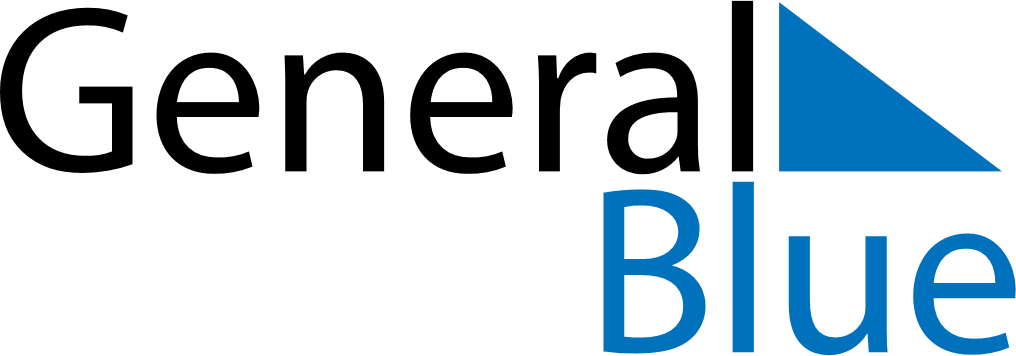 August 2024August 2024August 2024August 2024August 2024August 2024PhilippinesPhilippinesPhilippinesPhilippinesPhilippinesPhilippinesSundayMondayTuesdayWednesdayThursdayFridaySaturday123456789101112131415161718192021222324Ninoy Aquino Day25262728293031National Heroes’ DayNOTES